Act                            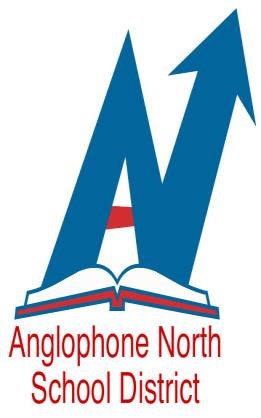 WE ARE AN EQUAL OPPORTUNITY EMPLOYERAnglophone North School DistrictExpression of InterestCompetition Number:  19-343Acting Vice-Principal, Dalhousie Regional SchoolJanuary 27, 2020 – June 23, 2020 (with a possibility of an extension until February 2021) Qualifications – (please include the following in your application): Covering Letter (quoting above competition number) Current Resume A valid N.B. Teacher’s License Certificate New Brunswick Principal’s Certificate or working towards Certificate Continuing Contract with Province of NB A minimum of five years successful teaching experience Proven leadership ability Two professional referencesPlease apply in writing to ASDNJobs@nbed.nb.ca by Friday, December 20, 2019.